Алексей Анатолиевич Громико  (роден на 20 април 1969, Москва) — руски историк и политолог, доктор на  политическите науки. Директор на Института за Европа на Руската академия на науките (РАН), член-кореспондент на РАН (2016). Завеждащ катедра „Международни отношения“ към Института за международни отношения и световна история на Нижегородския държавен университет „Н. И. Лобачевски“.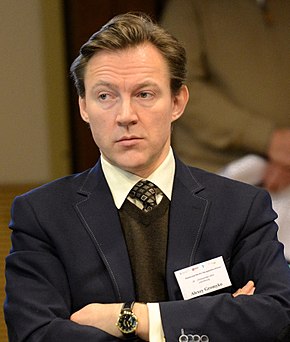 Образование:1986 г. – 1993 г. – Московски държавен университет „М. В. Ломоносов“, исторически факултетДокторантури:1995 г. – 1997 г. - Институт за сравнителна политология на РАН 1997 г. – Защитава дисертация на тема: „Политическият реформизъм във Великобритания“2005 г. – Защитава докторска дисертация на тема: „Модернизация на партийно-политическата система на Великобритания“, Институт за Европа на  РАН.Професионална дейност:1999 г. – 2000 г. - старши научен сътрудник на Института за сравнителна политология на РАН.2001 г. – 2005 г. - старши научен сътрудник и ръководител на Центъра за британски  изследвания на Института за Европа на РАН.2014 г. – досега - директор на Института за Европа на РАН.Научни интереси: Партийно-политически системи, дипломация, международни отношения, полицентричност, геополитика, световно управление, “мека” и “твърда” сигурност, нови заплахи, Европейски съюз, регионална интеграция.Научна дейност:Член-кореспондент на РАН, доктор на политическите науки, специалист в областите англознание, европейски изследвания и международни отношения. Председател на Академичния съвет на Института за Европа на РАН.Главен редактор на списание „Съвременна Европа“. Член на отдела за световни проблеми и международни отношения на РАН. Президент на Асоциацията за европейски изследвания на Русия. Член на Координационния съвет на професорите на РАН. Председател на Съвета на професорите на РАН (2016-2018 г.). Експерт по европейските програми на Фонд «Русский мир»;Председател на Съвета на експертите в Института по лингвоцивилизационни и миграционни процеси. Член на Научния съвет за сигурност на Руската Федерация (РФ) и Научния съвет към Министерството на външните работи на Русия. Член на дисертационните съвети на Дипломатическата академия на Министерството на външните работи на РФ и Института за САЩ и Канада на РАН. Експерт на Руския научен фонд.Член на Руския съвет по международни дела (РСМД). Член на Президиума на Свободното икономическо дружество на Русия.Носител на наградата на Фондацията за насърчаване на руската наука за 2004 г. и 2006 г. Председател на Съвета на движението „За укрепване на демократичното световно върховенство на закона и в подкрепа на ООН“. Член на Експертния съвет по хуманитарни знания към Комитета на Държавната Дума за образование и наука. Почетен член на Академическия форум на Варненския свободен университет „Черноризец Храбър“ (България)„Доктор хонорис кауза“ на Пловдивския университет „Паисий Хилендарски“ (България).Член на редколегията на списание „Обозреватель“, на „Вестник Санкт-Петербургского университета“ (поредица „Международни отношения“) Член на Редакционния съвет на „Вестник Дипломатической академии МИД России. Россия и мир“, „Геополитический дневник“. Член на редколегията на международното списание “Central and Eastern European Legal Studies”.Публикации Проф. Алексей Громико има над 150 публикации. Автор е на монографиите:„Политическият реформизъм във Великобритания“ (2001 г.)„Модернизация на партийната система на Великобритания“ (2007 г.) „Образите на Русия и Великобритания: реалност и предразсъдъци“ (2008 г.). Главен редактор и автор на колективни монографии: „Великобритания. Епоха на реформи“ (2007 г.) „Опитът от Втората световна война за Европа през XXI век“ (2011 г.)„Изграждане на добросъседство. Русия в пространството на Европа“ (2013 г.)„Дилемата на Великобритания. Търсене на пътища за развитие“ (2014 г.)„Голямата Европа. Идеи, реалност, перспективи“ (2014 г.)„Европейският съюз в търсенето на глобална роля“ (2015 г.) „Европа и съвременният свят“ (2017 г.).: Нестор-История, 2017. Автор и съставител на книгите:„По-добре десет години преговори, отколкото един ден война. Спомени за Андрей Андреевич Громико“ (2009 г.) „Спомени за Николай Шмелев“.